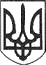 РЕШЕТИЛІВСЬКА МІСЬКА РАДАПОЛТАВСЬКОЇ ОБЛАСТІ(шоста позачергова сесія восьмого скликання)РІШЕННЯ16 квітня 2021 року                                                                               № 400 -6-VIIIПро внесення змін до рішення Решетилівської міської радивід 31 березня 2021 року № 295-5-VIIIКеруючись Земельним кодексом України, законами України „Про місцеве самоврядування в Україні”, „Про землеустрій”, „Про державний земельний кадастр”, Решетилівська міська радаВИРІШИЛА:  Внести зміни до рішення Решетилівської міської ради восьмого скликання від 31 березня 2021 року № 295-5-VIII „Про надання дозволу на виготовлення технічної документації із землеустрою щодо інвентаризації земельних ділянок” (п’ята сесія восьмого скликання), а саме: 1) викласти назву рішення в такій редакції: „Про надання дозволу на виготовлення технічної документації із землеустрою щодо встановлення (відновлення) меж земельної ділянки в натурі (на місцевості)”. 	2) викласти п. 4 рішення в такій редакції: „Замовником робіт з виготовлення технічних документацій із землеустрою щодо встановлення (відновлення) меж земельної ділянки в натурі (на місцевості) на території Решетилівської міської ради Полтавського району Полтавської області визначити виконавчий комітет Решетилівської міської ради”. Міський голова          							        О.А. Дядюнова